1. 	Revisionens uppdragRevisonen är kommunfullmäktiges organ för granskning och kontroll av den kommunala verksamheten. Uppgiften är att granska verksamhet som bedrivs inom nämnders och styrelsers verksamhetsområden. Revisorerna har uppdrag att granskar och prövar omverksamheten sköts/bedrivs på ett ändamålsenligt och från ekonomisk synpunkt tillfredsställande sätt om räkenskaperna är rättvisande och om den interna kontrollen som görs inom nämnderna är tillräcklig Revisionen har också uppgiften att på samma sätt granska verksamheten i stadens aktiebolag genom lekmannarevisorer samt i kommunalförbund och stiftelser.Verksamheten i Västerås stad består av 18 nämnder/styrelser, kommunstyrelsen, kommun-fullmäktige, ett koncernbolag, sju helägda kommunala bolag och åtta dotterbolag, två delägda bolag, sex kommunalförbund samt ett antal stiftelser. 1.1 Revisionens organisation Revisionen består av elva förtroendevalda revisorer, till sin hjälp finns 50 % revisons-sekreterare anställd. EY (f.d. Ernst & Young) är sakkunnigbiträde för Västerås stads revisorer och lekmannarevisorer, samt för aktiebolagsrevisonen utifrån upphandlingar som gjordes under 2014 och förlängdes under 2016. Revisionens budget för år 2017 är 3,5 Mnkr. Revisionen har som regel sammanträden den tredje tisdagen i månaden kl.13.30 -16.30 med vissa undantag. Revisionen har en stående punkt på Kommunfullmäktige, Revisionen informerar. Revisionsplanen är revisionens verksamhetsplan för 2017. Den har tagits fram efter att ha granskat stadens årsplan och nämndernas styrdokument samt efter diskussioner på revisorernas planeringskonferens 13 december 2017. 1.2  Utbildning och kompetensutvecklingRevisionskollegiet har ambitionen att delta i relevanta kurser och konferenser. Under år 2017 kommer revisionen bland annat delta i:  EY erfarenhetsutbyteskonferenser, våren och hösten SKLs konferenser för revisorer och lekmannarevisorer Utbildning Grundläggande granskning, mars  69:e primärkommunala revisionskonferensen i Umeå, juni Länsrevisionskonferens, Landstinget är värd Ordförandeträff i länet 2.	Grundläggande granskning2.1  	Löpande granskning av nämndernas interna styrning och kontroll – 
          förvaltningsrevisionRevisionen följer löpande nämndernas och styrelserna arbete genom protokoll, beslutsunderlag, andra dokument och årsberättelser samt dialoger med styrelse och nämnder. 
Under 2017 kommer revisionen arbete vidare med Grundläggande granskning. Revisionsfrågor inom grundläggande granskning är  
Har styrelse och nämnder;tolkat mål och uppdrag från fullmäktige och brutit ned dessa så att de fungerar som styrsignaler till verksamhetengjort en egen riskanalysuppföljning och rapportering av verksamhetens resultat samt beslut om åtgärder vid avvikelserekonomistyrning samt ekonomisk uppföljning och rapporteringett systematiskt arbete med sin interna kontroll avseende såväl verksamhet som ekonomitydliga beslutsunderlag och protokollBevakningsansvaret är fördelat mellan revisorerna enligt nedan. Som ett stöd för bevakningen har EY gjort en kartläggning per nämnd som innefattar, ett material (s.k. nämndbilder) som revisorerna använder när de följer nämndernas arbete. 
Materialet innehåller: Nämndens/Styrelsens väsentliga verksamhetsområdenVäsentliga nationella mål/uppdrag i lagstiftning eller annat regelverkMål, direktiv och uppdrag i årsplan 2017 Nämndens mål och prioriterade frågor/uppdragIntern styrning och kontrollRisker, utveckling och utmaningar Planerat förändrings- och utvecklingsarbete2.2	NämndträffarRevisorerna träffar samtliga nämnders och styrelsers presidium och förvaltningsledningar under vecka 19 i maj som ett led i den grundläggande granskningen. Samtliga blir inbjudan till revisionens lokaler i stadshustornet. Revisonsfrågorna till mötena baseras på underlag och diskussion vid planeringsdagen samt aktuella frågeställningar. Frågorna återfinns i eget dokument. EY deltar på mötena och svarar för dokumentation. Träffarna ger, tillsammans med andra granskningsaktiviteter, underlag till ansvarsprövningen. De ger också underlag för att uppdatera väsentlighets- och riskanalysen samt beslut om eventuella ytterligare fördjupade granskningar.2.3	InformationEtt sätt att följa verksamheten inom områden som bedöms väsentliga är att bjuda in ansvariga tjänstemän för ca 30 minuters information på revisionssammanträden.  Under 2017 kommer följande punkter att behandlas: Beslutas efter hand Januari – Område Bäckby och Råby, Johan Wennhall, strateg Stadsledningskontoret2.4	StudiebesökStudiebesök genomförs av de revisorer som har ett bevakningsansvar för respektive verksamhet. För 2017 kommer några studiebesök att genomföras i samband med revisionsmöte. Beslutas efter hand. 2.5	Uppföljning av tidigare granskningarEn väsentlig del i revisionens arbete är att följa upp tidigare granskningar för att se vilka resultat granskningarna givet. Syftet är att granska de åtgärder som vidtagits inom identifierade förbättringsområden samt vilka resultat som uppnåtts. Under 2017 kommer nedan granskningar som genomfördes år 2015 följas upp.Granskning av Underhåll vid stadens gatuenhetGranskning av Stadens mottagande av ensamkommande flyktingbarnGranskning av Intern kontroll – ersättning för personlig assistansGranskning av Socialsekreterare med avseende på organisation, dimensionering och personalomsättningGranskning av FinanshanteringGranskning av Upphandling Granskning av Intern kontroll av rapporterad tid i hemtjänstenDe uppföljande granskningarna inleds under våren och avrapporteras i juni eller augusti ? Med start förra året överlämnas en rapporten med uppföljningsgranskningarna även till Kommunstyrelsen, för att använda som en del av uppsiktsplikten.   2.6 	Löpande granskning av nämndernas interna styrning och kontroll	– redovisningsrevision Granskningen av intern kontroll i redovisningsrevisionen syftar till att kontrollera om rutiner och kontroller finns som säkerställer att den löpande redovisningen och årsredovisningen inte innehåller väsentliga fel.I planeringsfasen sker en dokumenterad väsentlighets- och riskanalys avseende den ekonomiska redovisningen. Med hjälp av analysen inriktas revisionen mot de områden där risken för väsentliga fel är störst. Utvalda rutiner granskas genom intervjuer och stickprovskontroller. Utöver denna granskning sker ett antal andra granskningsinsatser t ex:Kontroll av väsentliga förändringar i redovisningsprinciperna jämfört med tidigare årÖversiktlig granskning av skatter och avgifterAnalys av konton genom stickprov. Exempel på konton som granskas är:konton med stora/oväntade budgetavvikelser eller där risken för fel kan vara stor t ex förbrukningsinventarierkänsliga konton (t ex konsultkostnader, representation, resor)andra väsentliga konton (t ex juridiska konsultationer)Granskning av att räkenskapsmaterialet uppfyller de krav som ställs i lagstiftningen.2.7	Granskning av delårsbokslut, per den 30 augusti 2017Granskningen är översiktlig och inriktas på att bedöma om resultatet i delårsrapporten är förenligt med kommunfullmäktiges mål för den ekonomiska förvaltningen. Granskningen innefattar även kontroller av att stadens delårsrapport överensstämmer med anvisningarna i lagen om kommunal redovisning och rekommendationer från rådet för kommunal redovisning. Granskningsresultaten vid delårsbokslutet utgör en viktig information inför granskningen av årsbokslutet. Resultat från granskningen sammanfattas i skriftlig presentation och ett underlag för bedömning av delårsrapporten till kommunfullmäktige.2.8	Granskning av årsbokslut och koncernredovisningGranskning av årsredovisningen syftar till att pröva om årsredovisningen ger en rättvisande bild av verksamhetens resultat och ställning det vill säga att:Tillgångar och skulder existerar och avser staden.Tillgångar och skulder värderats och klassificerats rätt.Stadens samtliga tillgångar och skulder redovisats.Inkomster och utgifter i allt väsentligt periodiserats korrekt och avser verksamhetsåret.Att den sammanställda redovisningen ger en rättvisande bild av stadens hela verksamhet.Årsredovisningen är upprättad enligt lag om kommunal redovisning och god redovisningssed enligt de regler och anvisningar som finns för kommuner samt lämnar tillräcklig information avseende kommunens dotterbolag.Granskningen syftar även till att bedöma om resultatet i årsredovisningen är förenliga med kommunfullmäktiges beslutade mål med avseende på god ekonomisk hushållning. 
Granskningen omfattar:Förvaltningsberättelse och nämndernas verksamhetsberättelserResultaträkningBalansräkningFinansieringsanalysInvesteringsredovisningSammanställd redovisningInformation om redovisningsprinciper och nothänvisningarUtgångspunkter är den väsentlighets- och riskanalys som upprättas i vid granskning av internkontroll. Resultat från granskningen sammanfattas i skriftlig rapport och i det slutliga uttalandet i den årliga revisionsberättelsen. 2.9  Lekmannarevision och revisorer för kommunalförbund, stiftelser Valda lekmannarevisioner för bolagen och revisorer för kommunalförbunden och stiftelserna följer löpande verksamheterna inom genom protokoll och årsberättelser samt träffar med styrelsen, ledningen och auktoriserad revisor. Lekmannarevisorerna för bolagen upprättar granskningsplaner, granskningsredogörelser och granskningsrapporter per bolag. Lekmannarevisorerna träffar företrädare för bolagen och den auktoriserade revisorn varje höst och vid slutrevisionsmöte när granskningsrapporten lämnas.3.	Fördjupade granskningarUnder år 2017 kommer tio till tolv fördjupade granskningar genomföras. 
EY utför granskningar på uppdrag av Västerås stads revisorer. Inför varje granskning tas en projektplan fram med underlag om revisionsfrågor, val av metod, berörda nämnder etc. Förslag till granskningar togs fram på planingskonferensen i december 2016, se bilaga. Till varje granskning kommer en kontaktrevisor från revisionskollegiet utses.Beslutade granskningar som avser verksamhetsåret 2017 är (EY har i uppdrag att ta fram projektplaner till januarisammanträdet) Beslutade granskningar som avser verksamhetsåret 2017 är 3.2	Granskning av Målstyrning 3.3	Granskning av Omstrukturering och utflyttning av gymnasiet från Wenströmska skolan 3.4	Granskning av Grundskolenämndens styrning och uppföljning av grundskolornas arbete med elevernas motivation och behörigheter till gymnasieskolVästerås stads revisorer   REVISIONSPLAN 2017REVISIONSPLAN 2017Social inriktning Nämnden för personer med funktionsnedsättning Peter WestersundÄldrenämndenElisabeth LöfIndivid- och FamiljenämndenTanja LinderborgMiljö- och KonsumentnämndenÖverförmyndarnämndenVård och OmsorgSkultuna Kommundelsnämnd (delas med pedagogiska gruppen) Teknisk inriktningFastighetsnämndenUlf Nygren ByggnadsnämndenJoa Silver  Tekniska nämndenDaniel ForslundStyrelsen för Stöd, Fritid och Entreprenad, fd Tekniska produktionsstyrelsen Styrelsen för Konsult och Service (förvaltning Servicepartner) Pedagogisk inriktningGrundskolenämndenUtbildnings- och Arbetsmarknadsnämnden Nämnden för idrotts- och friluftslivFörskolenämndenKulturnämndenÅke Johansson Jörgen Eklund Börje Hultin  
Barbara Conte Skultuna Kommundelsnämnd, för den pedagogiska sidanKommunstyrelsenKommunfullmäktigeUlf HöglundElisabeth LöfÅke Johansson Bolag  LekmannarevisorerLekmannarevisorerKoncernstyrningsbolaget Ulf Höglund och Elisabeth LöfUlf Höglund och Elisabeth LöfBostads AB MimerElisabeth Löf och Åke Johansson Elisabeth Löf och Åke Johansson Mälarenergi AB + dotterbolag Peter Westersund och Ulf HöglundPeter Westersund och Ulf HöglundVästerås Flygplats ABUlf Nygren och Börje Hultin Ulf Nygren och Börje Hultin Strategiska Fastigheter AB + dotterbolag Joa Silver och Jörgen Eklund Joa Silver och Jörgen Eklund Västerås Marknad och Näringsliv ABÅke Johansson och Tanja Linderborg Åke Johansson och Tanja Linderborg Mälarhamnar ABParkeringsbolaget Peter Westersund och Ulf HöglundUlf Nygren och Joa SilverPeter Westersund och Ulf HöglundUlf Nygren och Joa SilverKommunalförbund  Revisor Kommunalförbundet Vafab Miljö Joa Silver + Barbara Conte Mälardalens Brand- och räddningsförbundÅke JohanssonVästerås SamordningsförbundetBörje HultinTeater VästmanlandUlf Nygren (+ revisor fr Landstinget)VästmannamusikenJörgen Eklund (+revisor fr Landstinget)VKL Västmanlands kommuner och landstingElisabeth Löf + Joa SilverStiftelser  RevisorTidö Slott Stiftelsen Tanja Linderborg  Von Schinkelska stiftelsenTanja Linderborg  Övrigt Revisor Mälardalens luftvårdsförbundMälarens vattenvårdsförbundVästerås Arbetarinstitut     Västmanlands tolkservice Westmannastiftelsen Börje HultinUlf NygrenOrd Jörgen Eklund ers. Ulf Höglund Ulf Nygren Ulf Nygren Rapportnamn2016:2 Granskning av Målstyrning BakgrundKommunfullmäktige beslutar i enlighet med kommunallagen 3 kap 9 § om övergripande mål och riktlinjer för verksamheten. Styrelser och nämnder ska var och en inom sitt område se till att verksamheten bedrivs i enlighet med de mål och riktlinjer som fullmäktige har bestämt samt de föreskrifter som gäller för verksamheten. Kommunstyrelsen ska leda och samordna förvaltningen av stadens angelägenheter och ha uppsikt över nämnders och styrelsers verksamhet med särskilt fokus på frågor som kan inverka på stadens utveckling och ekonomiska ställning. Kommunfullmäktige i Västerås stad har beslutat om ett styrsystem som syftar till att påverka koncernens agerande på alla nivåer i önskad riktning och som ska säkerställa att de politiska målen och uppdragen får genom-slagskraft i organisationen. Styrningen utgår från stadens långsiktiga målbild: Vision 2026 - staden utan gränser. Kommunfullmäktige har beslutat om kommunövergripande mål i form av fyra strategiska utvecklingsområden samt genom övergripande mål för de fyra perspektiven i stadens styrkort.Revisorerna har efter genomförd riskanalys beslutat att genomföra en granskning av målstyrningen.SyfteGranskningens syfte är att bedöma om kommunstyrelsen och nämnderna har säkerställt att målstyrningen utformas och implementeras på ett sätt som bidrar till måluppfyllelse.Berörd nämndKommunstyrelsen och samtliga nämnder/styrelser för övergripande frågor och en fördjupad granskning görs avseende individ- och familjenämnden, Utbildnings- och arbetsmarkandsnämnden samt tekniska nämnden. KontaktrevisorJoa Silver Tidsomfattning180 timmar. Granskningen genomförs februari till juni. Rapportnamn2016:3 Granskning av Omstrukturering och utflyttning av gymnasiet från Wenströmska skolanBakgrundEn omstrukturering av den kommunala gymnasieskolan med fokus på att lokalmässigt flytta verksamhet från före detta Wenströmska gymnasiet till ett antal andra skolor har genomförts. Bakgrunden till beslutet att tomställa Wenströmska skolan var att elevprognoserna visade på en 25-procentig minskning under en femårsperiod (2008-2013), underskott i gymnasie-verksamheten samt önskemål om att erbjuda gymnasie-verksamhet i mer ändamålsenliga lokaler. Revisorerna vill med granskningen förvissa sig om att omstruktureringen har skett på ett tillfredsställande sätt och att utbildnings- och arbetsmarkn-adsnämnden har genomfört risk- och konsekvensanalyser och vidtagit adekvata åtgärder så att negativa effekter för elever inte uppståttSyfteGranskningens syfte är att bedöma om omstruktureringen av den kommunala gymnasieskolan med utflyttning från Wenströmska skolan har genomförts på ett ändamålsenligt och från ekonomisk synpunkt tillfredsställande sätt.Berörd nämndUtbildnings- och arbetsmarkandsnämndenKontaktrevisorÅke Johansson Tidsomfattning86 timmar. Granskningen genomförs februari till maj. Rapportnamn2016:4 Granskning av Grundskolenämndens styrning och uppföljning av grundskolornas arbete med motivation och behörigheter till gymnasieskola  BakgrundAv Västerås stads Årsplan 2017 framgår att grundskolenämnden har två stora utmaningar inför de kommande åren: kunskapsresultaten och ekonomi i balans. Vidare framgår att det krävs en ökad måluppfyllelse och höjd kunskapsnivå för att bli en ledande skolstad. Elevenkäter genomförs regelbundet i årskurs 5 och 8. De sju frågorna som redovisas i grundskolenämndens verksamhetsberättelse har tagits fram av Sveriges kommuner och landsting och belyser faktorer som forskningen pekat ut som särskilt viktiga när det gäller att förbättra inlärning och studieresultat. Revisorerna har noterat att eleverna under en följd av år har lämnat låga svar på frågan ”lust att lära”. SyfteGranskningens syfte är att bedöma om grundskolenämnden har en tillfredsställande styrning, uppföljning och kontroll av grundskolornas arbete med elevernas motivation och behörighet till gymnasieskola.Berörd nämndGrundskolenämnden KontaktrevisorBörje Hultin  Tidsomfattning135 timmar. Granskningen genomförs februari till april. 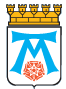 